Fag: NaturfagEmne: Grundlæggende kemiUnderviser:



Læseformål. Du kan forklare, hvordan et atom er opbygget, hvad en iondannelse er, og hvordan atomerne søger sammen i en stabil forbindelse. Fagbegreber du skal lære: Atom, grundstof, molekyler, det periodiske system, kovalent binding, ioner, dubletreglen, oktetreglen. Udfyld VØL-Skema: Du skal udfylde første og eventuelt anden kolonne i VØL-skemaet. 



Læs og skriv, læs s. 24 afsnittet om Atomer + det der står i margen. Beskriv med egne ord; Hvad er et atom? ____________________________________________________________________
____________________________________________________________________Hvad er et grundstof? ____________________________________________________________________
____________________________________________________________________Hvad er molekyler? ____________________________________________________________________ 

________________________________________________________________________________________________________________________________________Læs og skriv, læs s. 24 – 28 og sæt ordene nedenunder korrekt ind på tegningen af det periodiske system. 

Hovedgruppe, perioder, atomnummer, atommasse, kemiske symbol, kemiske navn. 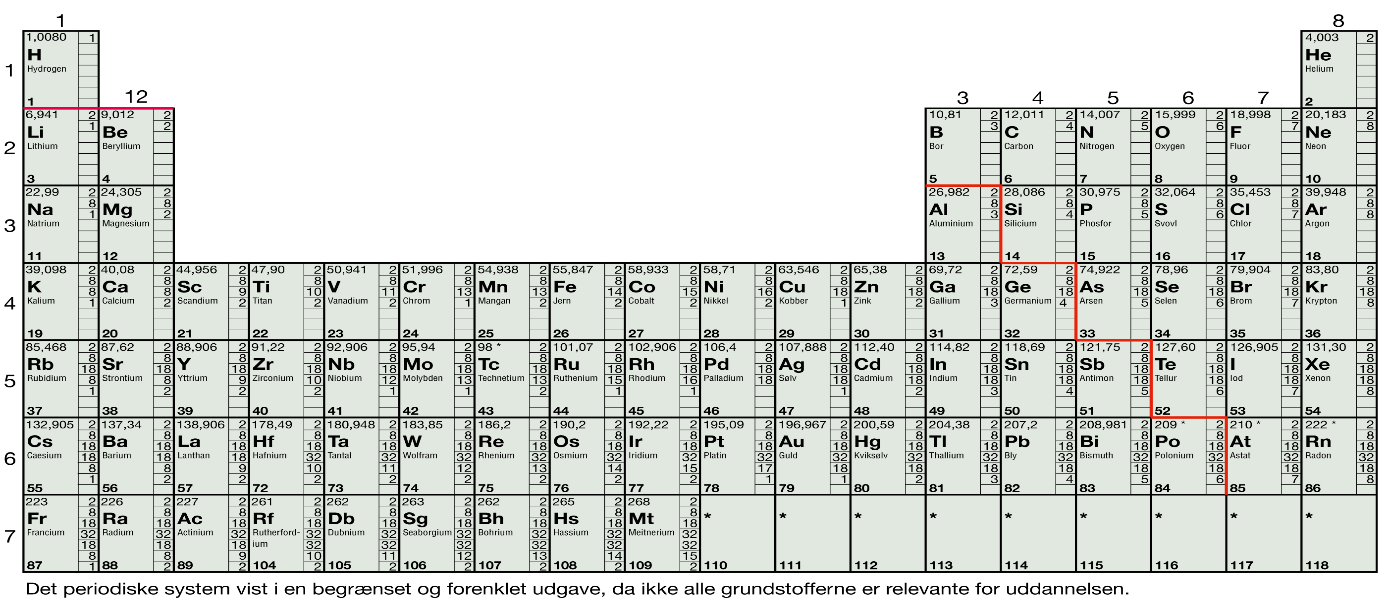 Læs og skriv, læs s. 28 – 30 midt på grundigt. Skimmelæs s. 30 - 36 Forklar med egne ord hvad dubletreglen og oktetreglen er. Dubletreglen er: ___________________________________________________________________Oktetregelen er: ___________________________________________________________________Forberedes nu, men deles med din sidemakker når du kommer i klassen igen.  Forklar hvad en kovalent binding er Forklar hvad en ion er Udfyld resten af VØL-skemaet. Stil uddybende spørgsmål på klassen.  